Educational DiversityAcademic Outcomes Year 11 Students Year: 2021/22Version 1ContentsOverviewOur Performance MeasuresMeasures of Engagement and ParticipationStudents entered for at least 1 qualificationStudents entered for 5+ GCSEs or equivalentKey Subject: Students entered for a qualification in EnglishKey Subject: Students entered for  a qualification in MathsKey Subjects -Percentage of pupils entering English and Mathematics GCSEsMeasures of AttainmentStudents gaining 1+ qualificationsStudents gaining 5+ qualificationsStudents gaining 5+ GCSE 1-9 Grades or equivalentHigher GCSE Grades -  1+ GCSE 1-9 or equivalentHigher GCSE Grades -  5+ GCSE 4-9 or equivalent       Higher GCSE Grades -  5+ 4-9 including English and Maths GCSEEnglish BaccalaureateKey Subject: Any qualification in EnglishKey Subject: Higher grades in English – 4-9 or equivalentKey Subject: Any qualification in MathsKey Subject: Higher grades in Maths – 4-9 or equivalentKey Subjects: 1-9 or equivalent in English and Maths Key Subjects: Higher grades in English and Maths – GCSE grades 4-9.Comparison of 2019, 2020, 2021 and 2022 resultsTrends Over TimeExternal StudentsHeadlinesOverviewEducational Diversity supports students who are unable to access mainstream provision as a  result of social, emotional, behavioural or medical needs.  As such, the cohort is constantly changing , although the number of students on roll was 115 at the beginning of the academic year, through to 180 at the end of  June.  The majority of these students tend to be in KS4, often having arrived from Out of Area, with significant gaps in their education.At the start of 2021/22, there were 64 learners in year 11, which subsequently increased to 70 by the end of the academic year which saw an increase of 9.4% in the year group.      Of the 70 students in year 11 (June 2022), 14 (20%) of these students joined part way through year 11, with 5 of these (7%) having only been with us only for a maximum of six months from January onwards.     For the purposes of analysis, all statistics refer to all 70 students who were on role of Educational Diversity at the end of the academic year.  This includes both fully registered (58) and dual registered students (12).
As the majority of these learners arrive with little evidence of prior learning, together with disengagement,complexity of need and low attendance, the challenge is always to try to ensure they leave our school / service with some recognised qualifications. This is a priority and so we explore as many accreditation routes as possible, employing a number of strategies in an endeavour to ensure this happens. We appreciate that, for some students, attainment may be at a relatively low level but also recognise that by re-engaging in their own learning they can significantly enhance self-esteem and willingness to continue further post-16.2.	Our Performance MeasuresWe are aware that for mainstream schools the Progress 8 performance measures are used.However, as PRUs are not included in these national calculations, we have chosen measures that best reflect the aims of the service.This report therefore recognises two aspects:Year 11 students' re-engagement in education as measured by their participation in examination entries, especially key subjects that enhance employabilityStudents'  outcomes in terms of attainment in these examinationsFor self-evaluation, this report also compares our figures against Alternative Provision (AP) settings nationally.  Specific data from PRUs is not available. We have used the 2019 national data, as DfE has not published more recent statistics. Comparative data is taken from the DfE document:DFE Education Statistics  (2019)                                              JCQ Examination results (2021)3.	Measures of Engagement and ParticipationStudents entered for  at least 1 qualification70  students were on roll in June 2022, all were entered for recognised qualifications.This represents 100% of the Year 11 cohort.This is in line with previous academic years35 (50 %) of pupils were entered for 1+ GCSEs or equivalents. This is below the results in 2019/20 Alternative Provision settings nationally (62.3%)For all schools in England and Wales, 2019/20, this is 98%Students entered for 5+ Qualifications40 (57.1%) of students were entered for five or more qualifications.The percentage of students being entered for 5+ qualifications has continued to increase   on a yearly basis. 2016/17 = 34%, 2017/18 = 41%, 2018/19 = 45% and 2019/20 = 49.5%, 2020/21 = 56.5%, 2021/22 = 57.1%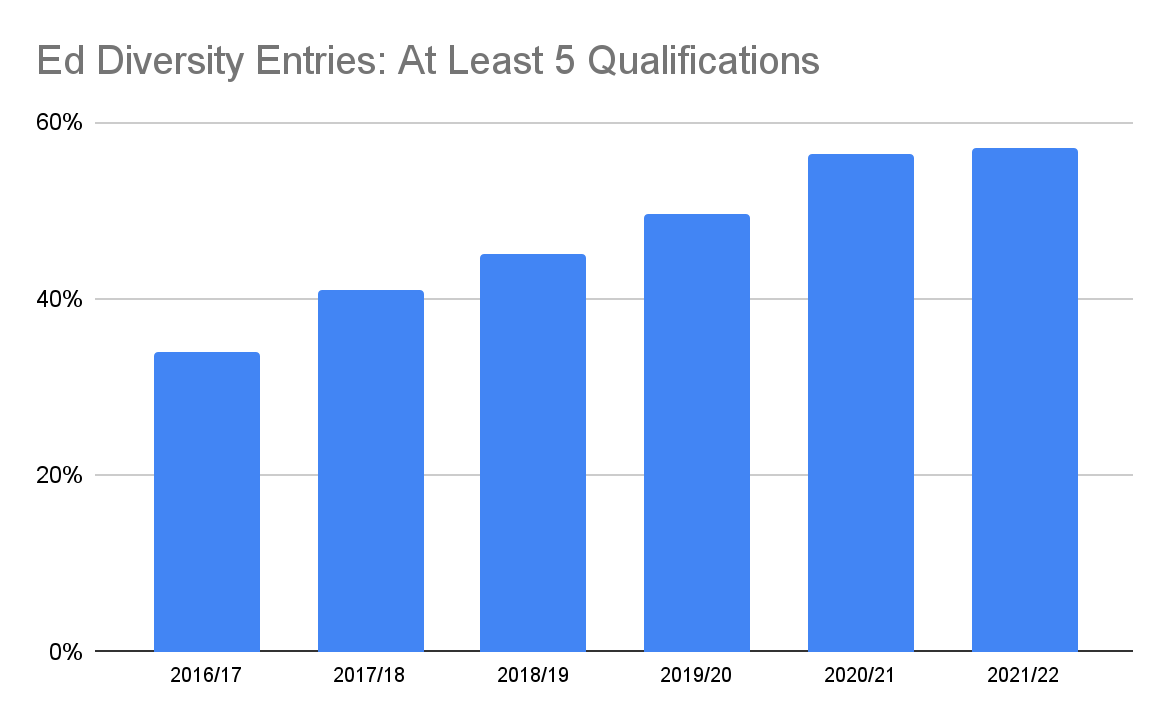 Key Subject: Students entered for a qualification in English69 students (98.6%) were entered for an English qualification. The 1 student who wasn’t entered had achieved an English qualification prior to joining Educational Diversity.68 students (97.1%) achieved a recognised English qualification.Within these, 29 students (41.4%) were awarded a GCSE grade in English.67 students (95.7%) successfully completed a Functional Skills English course.There is no available comparative data for PRUs nationally.Key Subject: Students entered for a qualification in Maths70 students (100%) were entered for a maths qualification.66 students (94.3%) achieved a recognised Maths qualification.Of these, 29 students (41.4%) were awarded a GCSE grade in maths.64 students (91.4%) successfully completed a Functional Skills Maths course.15 students (21.4%) successfully completed the Edexcel Award in Number and Measure. There is no available comparative data for PRUs nationally.Key Subjects -Students entered for English and Mathematics GCSEs27 students (38.6%) were entered for both English and Maths GCSEs. This is below the average for Alternative Provision settings nationally 2019/20  (49.3%)For all schools in England and Wales, 2019/20, this is 97.2%4.	Measures of AttainmentThese include:students with a single registration at Educational Diversitystudents who were also dual registered at another school, but were actually taught and took exams at Ed Diversity.Students gaining at least 1 qualificationAlmost every student entered for exams did gain some recognised accreditation.This means that 68 students (97.1%) left with a recognised qualification.These include students who were also dual registered at another school, but were actually taught and took exams at Ed Diversity.This is in line with data for the past 7 academic years.Students gaining 1 or more GCSE grades or equivalents49 students (70%) gained one or more GCSE qualifications or an equivalent Functional Skills grade (level 1 or 2).These results are above the results in 2019/20 Alternative Provision settings nationally (61%) For All Schools 2019/20 this is 97.8%.Students gaining 5 or more qualifications39 students (55.7%) left with five or more recognised qualifications.Some of these, although valid qualifications, are below GCSE at Entry Level as this was most appropriate to the student's ability. Some students sat more than 1 qualification in maths, English and/or vocational subjects.There is no readily available national comparison data for AP settings.5+ GCSE  or Equivalent15 students (21.4%) gained five or more qualifications that are either GCSE or the equivalent Functional Skills at Level 1 or Level 2.Higher GCSE Grades -  1+ GCSE Grade 4 or above or equivalent26 students (37.1%) gained one or more qualifications at the higher grades that are either GCSE grades 4 -9 or the equivalent at Functional Skills Level 2.Higher Grades - 5+ GCSE grades 4 -9 or EquivalentThis year, 2 students (2.8%) left with five higher grades, either in GCSEs or Functional Skills.Higher Grades - 5+ GCSE grades 4 -9 or Equivalent and including English and Maths GCSEThese same 2 students (2.8%) successfully gained five higher grades including English and Maths.English BaccalaureateNo students studied subjects to qualify for the EBACC.Key Subject: Any Qualification in English68 students (97.1%) achieved a recognised English qualification, whether GCSE or Functional Skills at their most appropriate level.There is no readily available national comparison data for AP settings.Key Subject: Higher Grades in English – Grades 4 -9 or EquivalentOut of the 29 students entered for a GCSE in English, 9 (31%) students gained an English qualification at the higher grades, 4-9.  These results are in line with the Alternative Provision settings for England and Wales 2019/20 (30%)For all schools (UK) 2021 the figure was 73.9%14 students (20%) gained an English qualification at one of the higher grades, whether GCSE 4-9 or Functional Skills Level 2. Key Subject: Any Qualification in Maths66 students (94.3%) achieved a recognised Maths qualification, at GCSE or Functional Skills at their most appropriate level.There is no readily available national comparison data for AP settings.Key Subject: Higher Grades in Maths – Grades 4 -9 or EquivalentOut of the 30 students entered for a GCSE in Maths, 8 students (26.7%)  gained a maths qualification at the higher grades, 4-9.  These results are slightly below the results for Alternative Provision settings nationally 2019/20  of 28.6%.For all schools (UK) 2021 the figure is 69.4%12 students (17.1%) gained a Maths qualification at one of the higher grades, whether GCSE 4-9,  Functional Skills Level 2 or Number & Measure Level 2. Key Subjects: GCSE grades 1-9 or Equivalent in Both English and Maths 37 students (52.9%) gained a grade in both key subjects.For many students, the equivalent Level 1 or Level 2 Functional Skills qualifications was more appropriate than GCSE.Key Subjects: Higher grades in English and Maths – GCSE grades 4-9.5 students (7.1%) achieved Higher grades in both English and maths. This is below the average for Alternative Provision settings nationally 2019/20 (10.3%).For All Schools in England and Wales this is 71.2%.5.	Comparison of 2019, 2020, 2021 and 2022 results6.	Year on Year Trends 7.	External StudentsEducational Diversity has previously provided a supportive examination centre for those students who have nowhere else to take exams. Without this service these students, who are typically facing very challenging personal circumstances, would gain no qualifications at all.This year the service was not required to supported any external students.Student CharacteristicsStudents on roll 24/06/22Gender2019 Results2020 Results2021Results2022ResultsProportion of students leaving with at least 1 recognised qualification99%99%95%97.1%Proportion of students leaving with at least 1 GCSE grade or equivalent80%72%68%70%Proportion of students leaving with at least 5 GCSE grades or equivalents35%29%21%21.4%Proportion of students leaving with a qualification in English91%90%91.8%97.1%Proportion of students who were  gaining a higher grade in English 4-9 or equivalent25%22%27%20%Proportion of students leaving with a qualification in Maths99%99%90.6%94.3%Proportion of students gaining a higher grade in Maths 4-9 or equivalent30%29%21.4%17.1%2015Results2016 Results2017Results2018Results2019Results2020Results2021Results2022ResultsProportion of students leaving with at least 1 recognised qualification90%97%97%99%99%99%95%97%Proportion of students leaving with at least 1 GCSE grade or equivalent48%48%42%72%80%72%68%70%Proportion of students leaving with at least 5 GCSE grades or equivalents18%24%28%33%35%29%15.5%21.4%Proportion of students leaving with a qualification in English92%82%87%93%91%90%91.8%97.1%Proportion of students gaining a higher grade in English – grades 4-9 or equivalent11%6%19%18%25%22%27%20%Proportion of students leaving with a qualification in Maths78%96%95%99%99%99%90.6%94.3%Proportion of students gaining a higher grade in Maths – grades 4-9 or equivalent6%13%22%24%30%29%21.4%17.1%Female2535.7%Male4564.3%Total70/Whole School HeadlinesNumberPercentageEntered for 1+ Quals (any)70100Gained 1+ Quals (Any)6897.1Gained 5+ Quals (any)3955.7Gained 5+ GCSE Equivalents (L1/L2)1521.4Entered for an English Qual6897.1Gained an English Qual (any)6897.1Gained an English Higher Grade (4+/L2))1420Entered for a maths Qual6897.1Gained a maths Qual (any)6694.3Gained a maths Higher Grade (4+/L2)1217.1Gained an English and a maths Higher Grade (4+/L2)57.1GCSE Grade AchievedGCSE Grade AchievedGCSE Grade AchievedGCSE Grade AchievedGCSE Grade AchievedGCSE Grade AchievedGCSE Grade AchievedGCSE Grade AchievedTotal GradesSubject12345678Total GradesEnglish Lang.59652/1129English Lit//12////3Maths710462///29Biology38922///24Art317551//22Photography144//6/217RE1312////7History/11/////2Chemistry///1////1Physics//1/////1Comb Sci//1(2)/////1(2)Textiles/////1//1German////1///1French///1////1Total2036352412813139 (140)Functional Skills Grade AchievedFunctional Skills Grade AchievedFunctional Skills Grade AchievedFunctional Skills Grade AchievedFunctional Skills Grade AchievedSubjectE1E2E3L1L2TotalEnglish1819261266Maths /122616963ICT//137626Total120584927155